Principal/Administrator's Consent to Conduct Classroom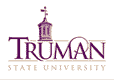 Projects Involving Human SubjectsProject Title: ___________________________________________________________________Student Investigator: ____________________________ Faculty Sponsor: ___________________Grade Level of Participants: _____________________ Number of Participants: _______________Student researcher should complete the following:Brief Description of Classroom Procedures/Activities to Be Followed:Will the same procedures be used for all student subjects? 	O Yes 		O NoIf not, how will student subjects be selected?If subjects are being selected or if groups of students are being compared or treated differently howwill the anonymity of the subjects be protected?What steps will be taken to ensure that the data/information that is collected will remain confidential?Principal/Administrator's Approval:The project described above is within the usual educational procedures of this school district.I give my approval to the Student Investigator listed above to conduct this project._____________________________________________________________________________Principal/Administrator's Signature 					Date_____________________________________________________________________________School                                                                                                School District 